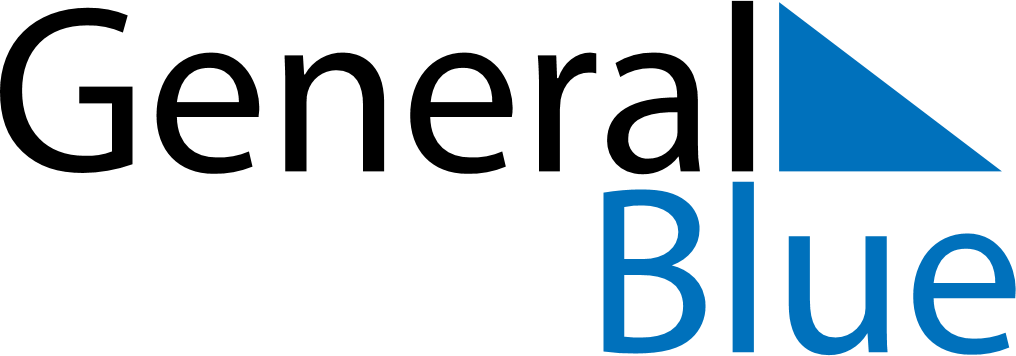 February 2024February 2024February 2024February 2024February 2024February 2024Keminmaa, Lapland, FinlandKeminmaa, Lapland, FinlandKeminmaa, Lapland, FinlandKeminmaa, Lapland, FinlandKeminmaa, Lapland, FinlandKeminmaa, Lapland, FinlandSunday Monday Tuesday Wednesday Thursday Friday Saturday 1 2 3 Sunrise: 9:19 AM Sunset: 3:51 PM Daylight: 6 hours and 31 minutes. Sunrise: 9:15 AM Sunset: 3:55 PM Daylight: 6 hours and 39 minutes. Sunrise: 9:12 AM Sunset: 3:58 PM Daylight: 6 hours and 46 minutes. 4 5 6 7 8 9 10 Sunrise: 9:08 AM Sunset: 4:02 PM Daylight: 6 hours and 53 minutes. Sunrise: 9:05 AM Sunset: 4:06 PM Daylight: 7 hours and 0 minutes. Sunrise: 9:01 AM Sunset: 4:09 PM Daylight: 7 hours and 8 minutes. Sunrise: 8:58 AM Sunset: 4:13 PM Daylight: 7 hours and 15 minutes. Sunrise: 8:54 AM Sunset: 4:17 PM Daylight: 7 hours and 22 minutes. Sunrise: 8:50 AM Sunset: 4:21 PM Daylight: 7 hours and 30 minutes. Sunrise: 8:47 AM Sunset: 4:24 PM Daylight: 7 hours and 37 minutes. 11 12 13 14 15 16 17 Sunrise: 8:43 AM Sunset: 4:28 PM Daylight: 7 hours and 44 minutes. Sunrise: 8:40 AM Sunset: 4:31 PM Daylight: 7 hours and 51 minutes. Sunrise: 8:36 AM Sunset: 4:35 PM Daylight: 7 hours and 59 minutes. Sunrise: 8:32 AM Sunset: 4:39 PM Daylight: 8 hours and 6 minutes. Sunrise: 8:29 AM Sunset: 4:42 PM Daylight: 8 hours and 13 minutes. Sunrise: 8:25 AM Sunset: 4:46 PM Daylight: 8 hours and 20 minutes. Sunrise: 8:21 AM Sunset: 4:49 PM Daylight: 8 hours and 27 minutes. 18 19 20 21 22 23 24 Sunrise: 8:18 AM Sunset: 4:53 PM Daylight: 8 hours and 35 minutes. Sunrise: 8:14 AM Sunset: 4:56 PM Daylight: 8 hours and 42 minutes. Sunrise: 8:10 AM Sunset: 5:00 PM Daylight: 8 hours and 49 minutes. Sunrise: 8:07 AM Sunset: 5:03 PM Daylight: 8 hours and 56 minutes. Sunrise: 8:03 AM Sunset: 5:07 PM Daylight: 9 hours and 3 minutes. Sunrise: 7:59 AM Sunset: 5:10 PM Daylight: 9 hours and 11 minutes. Sunrise: 7:56 AM Sunset: 5:14 PM Daylight: 9 hours and 18 minutes. 25 26 27 28 29 Sunrise: 7:52 AM Sunset: 5:17 PM Daylight: 9 hours and 25 minutes. Sunrise: 7:48 AM Sunset: 5:21 PM Daylight: 9 hours and 32 minutes. Sunrise: 7:44 AM Sunset: 5:24 PM Daylight: 9 hours and 39 minutes. Sunrise: 7:41 AM Sunset: 5:27 PM Daylight: 9 hours and 46 minutes. Sunrise: 7:37 AM Sunset: 5:31 PM Daylight: 9 hours and 54 minutes. 